Консультации педагога по ИЗО.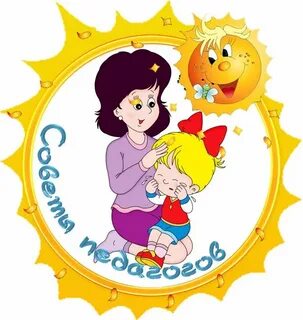 Автор: Анисимова С.Ю.Почему дети рисуют?Наблюдая начальную стадию детского рисования, разные ученые отмечали одинаковые или очень сходные факты, но по-разному объясняли причину зарождения рисования у ребенка.Одни считали, что так проявляют себя врожденная “графическая потребность” и излишки нервно-мускульной энергии.Другие связывали это с определёнными этапами созревания интеллекта.Третьи видели в этом проявление инстинктов и подсознательных влечений.Дальнейшие наблюдения за началом графической активности детей привели к следующему выводу: причиной начала рисования является подражание ребенка к действиям взрослых.Когда начинается графическая активность?Сроки начала рисования у разных детей неодинаковы – колеблются от 11-месячного до 4-х летнего возраста. При этом уровень нервно-мускульного и интеллектуального развития этих детей значительно не различается.Как может начаться графическая активность?Ребенок может самостоятельно обнаружить, что папина авторучка и мамина губная помада наделены замечательным свойством – оставлять следы на стене, полу, дверях. Скоро это открытие может стать бедствием для семьи.Лучше если бумагу и карандаш ребенок вовремя получит от взрослых, например, папа в красивой коробке принесет бумагу и один карандаш (для начала, черного цвета, т.к. оставляет яркий след, важны длина и толщина: 2/3 длины от обычного и довольно толстый).Для справки: Дети очень любят оставлять каракули в книгах.Можно ли по каракулям диагностировать эмоциональное состояние ребенка, знаки его подсознательных влечений?Нет. Ребенку “совершенно незнакомо важнейшее понимание того, что сама линия одним свойством своего построения может сделаться непосредственным выражением настроения и волнения души” – этот вывод Л.С. Выгодского справедлив и для начальной стадии, и для всей изобразительной деятельности детей.Чем полезна эта деятельность?Ребенок получает удовольствие.Формируется согласованность или координация зрительно-двигательной системы ребенка.Роль родителей в этот период.Вы можете обогатить формирование произвольных действий малыша.Постепенно знакомьте детей с графическими инструментами:Графитный карандаш. Должен быть достаточно мягким со знаком М или 2М, длиной 2/3 стандартной величины. Затачивать ножом, но не точилкой.Цветные карандаши. Вначале 4 цвета (красный, желтый, синий, зеленый) и черный. Так ребенку легче запомнить.малышу, как держать карандаш. Держим между большим, указательным и средним пальцами. Надо часто показывать правильное положение.Малая амплитуда и отрывистые движения – это полезно для развития мелких мышц кисти руки.Широкие, размашистые движения – совершенствуют руку в целом.Совместные занятия с малышом – это не специальные занятия, на которых родители учат рисовать разные линии по заготовленному образцу.Совместные занятия с малышом – это наблюдение за тем, как рисует ребенок, небольшая коррекция и главное: радуйтесь вместе с ним, одобряйте, просите повторить какой-то штрих, посоветуйте сделать линию новой конфигурации, покажите её в воздухе или без карандаша на листе.Зачем вообще нужно рисовать?Понятно, что не каждый ребенок станет профессиональным художником, скульптором или резчиком по дереву. И все же изобразительная деятельность – необходимое условие нормального физического и психического развития. Пользоваться при еде ложкой или вилкой ваш малыш научится сравнительно быстро. А вот научиться управляться с карандашом или кисточкой не так-то просто. Чем раньше ребенок начнет рисовать, тем раньше разовьются у него сложные движения кисти, например вращательные.Рисуя или создавая что-то из пластического материала, ребенок развивает свое пространственное мышление, глазомер, зрительно-моторную координацию. Ведь ему нужно соотнести размер и расположение отдельных частей, связать их единой композицией. При выполнении больших работ он учится планировать свои действия, подбирать соответствующие замыслу материалы. Доводя свой замысел до конца, ребенок понимает, что он может создать что-то неповторимое. Если при этом вы повесите лист бумаги с его каракулями на стенку, то подтвердите его уверенность в своих достижениях.Наконец, в рисунке или пластическом материале малыш может передать свое видение и ощущение окружающего мира, выплеснуть страхи, отрицательные эмоции или поделиться положительными. Недаром детские рисунки психологи используют для анализа эмоционального состояния ребенка.